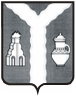 Кировская районная администрация(исполнительно-распорядительный орган)муниципального района“Город Киров и Кировский  районРАСПОРЯЖЕНИЕ01.09.2016                                                                                                            № 495      Об объявлении Благодарности Главы Кировской  районной  администрации В соответствии с распоряжением Кировской районной администрации от 12.03.2015 №84 «О Почетной грамоте и Благодарности Главы Кировской районной администрации» объявить Благодарность Главы Кировской районной администрации за  многолетний добросовестный труд,  работу с ветеранами, активную общественную деятельность и большой вклад в развитие ветеранского движения Кировского района Сидоренковой Любови Ивановне.Глава Кировскойрайонной администрации                                                                          И.Н. Феденков 